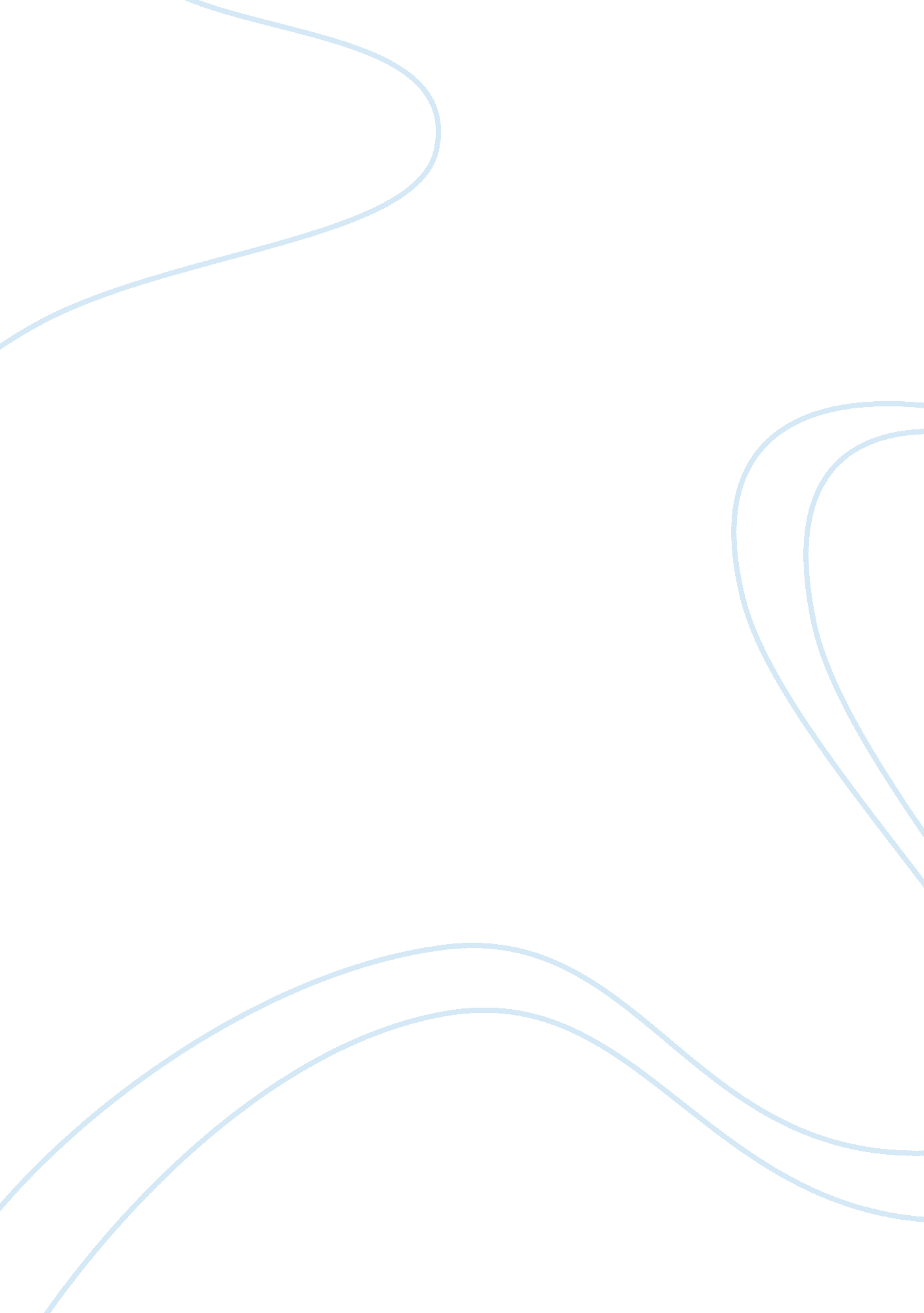 Flags of fathers by james bradley a book review essay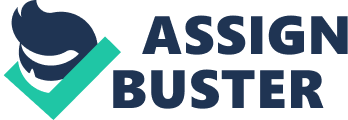 Flags of Fathers by James BradleyA Book ReviewAbout the Author     James Bradley is known for his enthusiasm in writing regarding the history of the American society. He is also known for having a detailed narrative way of relating the details of the most important events in the American History. He has several experiences on both writing and producing films that capture the interest of the society. Concentrating on reality based situations including history; Bradley has made a fine name in the field of written and viewed media. One of his most read books is the best seller “ Flags of our Fathers”. His ability to narrate the events and bring history to life in the minds of the readers has made him one of the most sought authors by history enthusiast readers.     As of now, Bradley’s idealisms continue to live in the hearts of his readers. His books continue to affect many people’s lives and views of history and the American courage to fight for their freedom. Summary of the Book     The photograph of the battle of Iwo Jima usually raises a thought among many people who knew what has happened during those times. The history of the American republic revolved so much on the many battles that the Americans fought. The soldiers who were among those who fought during those years could attest to the fact that they were motivated to fight for the sake of their nation’s glory.     The story within the book was captured by relating the lives off the six men who raised the flag of America in Iwo Jima after the battle ends.  It could be noted that within the story the emotional stress on what the six men felt during the war was given stress. Their determination to end the war and give justice to who needs it has naturally motivated them to continue their fight. Every hour of the battle that they were away from their families have made them decay inside, but the feeling of the near victory that they were about to attain have naturally given them the will to continue fighting for what they came for in the battle. The blood and the sweat of their weary bodies during the battle almost made them give up the fight. However, because of their want in feeling the victory over what they were fighting for gave them the courage to continue towards the end of the battle.     During the war, there were strategies and there were cooperative operations that were applied by the soldiers, however, every now and then, they loose a member of their troops. No one really knew what was going to happen next. Nobody among the six men knew who was next to die. The life of the soldiers has been clearly shown within the pages of the book.     When the battle finally ended, the holding up of the flag in Iwo Jima has signaled the victory of the American soldiers in the war. People where everywhere. Dead bodies were teeming with their own blood and the six men felt the intense emotion of both victory and trauma of the scene that they witnessed.     Yes, this event in history should never be forgotten. The book mainly points out the fact that remembering this account in the American history is a strong mark of the American soldiers’ courage and determination to fight for what they know is right. What they are commissioned to do, they ought to finish. Up to these days, this remains to be the dignified American soldiers. Author’s Reactions and Theses     Behind the success of this book lies the memoirs of the author himself. Bradley was not the one who published the book. It was when he died that his family found his writings regarding the photograph showing the six men who raised the flag in Mount Suribachi in Iwo Jima. Upon finding his written work and reading it, they realized that the said account in history needed to be published and thus shared to other readers.     In this book, it was clear that Bradley pointed out the hardships that the soldiers have experienced during the battle of Iwo Jima. It could be observed that through his narrative style of writing, he opted to show both the emotional and psychological impact of the war among the soldiers of the battle.     He made it affirmed that the courage of the American Soldiers to fight for what is right and justified in their own views have made them the most remarkable soldiers of those times. They have made the pages of the human history filled with drama and struggles towards the human based victory of hope and life. Through his book, Bradley clearly gave a picturesque of the actual situation of soldiers before and how much the said situations are close enough to what the soldiers at present feel and experience during wars and battles. Reaction     The book of Bradley is indeed a must read. This is not simply because of the fact that it serves as a mark in the American and the world history, but because it has a strong impact on the human society that deals with numerous problems and issue of war today. People say that humans as a whole learn form history. Having been able to read the book of Bradley then suggests that the reader learn something from the great events of human history.     Although the main idea of the book is to send the message pertaining to the courage and the bravery of the American Soldiers during the Battle of Iwo Jima, it also shows the actual situation of the soldiers who are sent outside the country to fight for the justice that they ought to believe in. The fact that they have to leave their families and on risking their lives for the sake of others not actually know when or how they are going to die makes the entire narrative of Bradley a basis of the actual emotions that the present soldiers feel when they are sent out to their assignments.     Yes, up until this moment, wars have never ceased yet. The society continues to engage in disputes, government against government, beliefs against beliefs and principles against principles. These are the reasons why people create possibilities by which their fellowmen would have a reason to create an enmity against them.     Because of this, wars are then pushed through, many soldiers and civilians die for the crooked reasons of battling against their fellowmen, and some die even though they do not have anything to do with the war. It seems like as if people never learn from any written work such as Bradley’s that they continue pursuing their own ways in creating disputes among all. Conclusion and Recommendations     True, men have been shedding blood through history. Because of war and continues disputes among nations, the clashing principles of governments, many soldiers die and some are becoming heroes of war because of the fact that they have courageously fought for the right thing that they believe in. However, it must be realized that wars are not the only way by which humans could prove their courage and their loyalty to their nation’s dignity. Through the ability of man to do what is good for the majority shall also proclaim an individual the hero that he is inside. Bradley’s book is indeed a fine read and a clear picture of the ability of humans to fight with courage and strong will. Giving clarity to the said ability of humans, the “ Flags of our Fathers” is a book recommended for everyone who wants to learn from the pages of history. BIBLIOGRAPHYJames Bradley. Flags of Our Fathers. (2000). Bantam Publishers. 